SRG Run 2 – 5.2km Christies Creek trail ‘out & back’ run5.2km course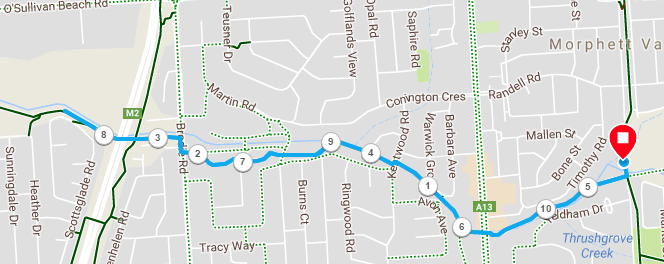 SRG Run 2 – 10.4km Christies Creek trail ‘out & back’ run10.4km course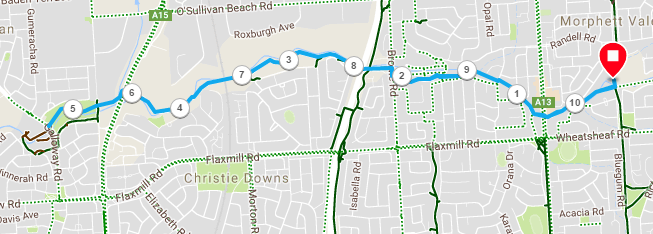 SRG Run 2 – 20.1km Christies Creek trail ‘out & back’ run20.1km course 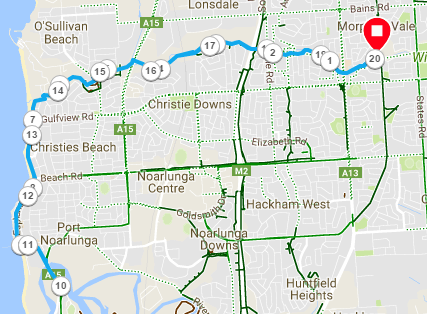 